JURNALPENDAFTARAN TANAH SECARA SISTEMATIK(Studi di Kecamatan Jonggat)Program Studi Ilmu Hukum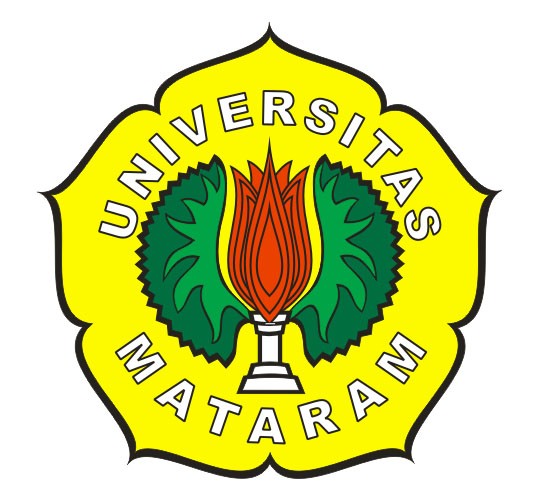 Oleh :MASUDID1A211221FAKULTAS HUKUMUNIVERSITAS MATARAMMATARAM 2015HALAMAN PENGESAHANPENDAFTARAN TANAH SECARA SISTEMATIK(Studi di Kecamatan Jonggat)Oleh :MASUDID1A211221Menyetujui,Pembimbing Pertama,(Dr. Sahnan, SH., M. Hum.)NIP. 197212312003121005PENDAFTARAN TANAH SECARA SISTEMATIK(Studi di Kecamatan Jonggat)MASUDID1A211221FAKULTAS HUKUMUNIVERSITAS MATARAMAbstrak               Penelitian ini mengambil judul Tentang Pendaftaran Tanah Secara Sistematik di Kecamatan Jonggat. Penelitian ini bertujuan untuk mengetahui Bagaimana pelaksanaan pendaftaran tanah secara sistematik di kecamatan Jonggat. Apa yang menjadi kendala-kendala dalam pelaksanaan pendaftaran tanah secara sistematik di kecamatan jonggat. Manfaat dalam penulisan skripsi ini adalah untuk diharapkan dapat dipergunakan sebagai bahan masukan untuk perencanaan, pelaksanaan, pengambilan keputusan dan evaluasi kinerja oleh masyarakat khususnya masyarakat Kecamatan Jonggat dalam rangka pendaftaran tanah sistematik di waktu yang akan datang. Jenis Penelitian yang digunakan dalam penelitian ini adalah empiris. Hasil penelitian menunjukan bahwa pelaksanaan pendaftaran tanah secara sistematik  di Kecamatan Jonggat sudah berjalan sesuai dengan Peraturan Pemerintah No 24 Tahun1997 dan memiliki tingkat respon kesadaran masyarakat yang tinggi. Hambatan-hambatan yang timbul selama pendaftaran tanah ini adalah kurangnya pemahaman masyarakat tentang manfaat dari sertifikat tanah. Alas hak dan identitas pemohon yang kurang lengkap atau masih rancu. timbulnya berbagai sengketa seperti sengketa kepemilikan tanah dan sengketa batas tanah.Kata Kunci : Pendaftaran Tanah Sistematik. AbstractThis research aims to know how the implementation of systematic land registration in the district Jonggat, and What are the obstacles to the implementation of systematic land registration in the district Jonggat. Type of research used in this study is empirical. The results showed that the implementation of systematic land registration in District Jonggat been run in accordance with Government Regulation No. 24 in 1997, and had a response rate of high public awareness. Obstacles that arise during the registration of land is the lack of public understanding of the benefits of the land certificate. Terms and identity of the applicant who is less complete or still ambiguous. the emergence of such disputes over ownership of land and land boundary disputes.Keywords: Systematic Land Registry.